معاهدة التعاون بشأن البراءاتلجنة التعاون التقنيالدورة الثلاثونجنيف، من 8 إلى 12 مايو 2017تمديد تعيين مكتب سنغافورة للملكية الفكرية كإدارة للبحث الدولي وإدارة للفحص التمهيدي الدولي بناء على معاهدة التعاون بشأن البراءاتوثيقة من إعداد المكتب الدوليعينت جمعية معاهدة التعاون بشأن البراءات (جمعية البراءات) كل الإدارات الدولية الحالية لمدة تنتهي في 31 ديسمبر 2017. سيتعيّن إذن على جمعية البراءات في 2017 أن تبت في تمديد التعيين لكل إدارة من الإدارات الدولية الحالية التي تلتمس تمديد تعيينها، بعد استشارة هذه اللجنة (انظر المادتين 16(3)(ه) و32 (3) من معاهدة البراءات). وترد في الوثيقة PCT/CTC/30/INF/1 معلومات عن هذا الإجراء ودور اللجنة فيه.وفي 2 مارس 2017، تقدم مكتب سنغافورة للملكية الفكرية بطلبه لتمديد تعيينه كإدارة للبحث الدولي وإدارة للفحص التمهيدي الدولي بناء على معاهدة التعاون بشأن البراءات. ويرد الطلب في مرفق هذه الوثيقة.إن اللجنة مدعوة إلى إسداء مشورتها في هذا الأمر.[يلي ذلك المرفق]طلب مكتب سنغافورة للملكية الفكرية لتمديد تعيينه
كإدارة للبحث الدولي والفحص التمهيدي الدولي
في إطار معاهدة التعاون بشأن البراءاتمعلومات عامةاسم المكتب:مكتب سنغافورة للملكية الفكرية2.1	دورة الجمعية التي يطلب فيها التعيين:الدورة السادسة والأربعون (الدورة الاستثنائية السابعة والعشرون)، المعقودة في جنيف من 22 إلى 30 سبتمبر 2014.المعايير الموضوعية: الحد الأدنى من متطلبات التعيين1.2	القدرة على البحث والفحص:تنص القاعدتان 1.36"1" و1.63"1"، على أنه: يجب أن يضم المكتب الوطني أو المنظمة الحكومية الدولية مائة مستخدم على الأقل يشتغلون طوال ساعات الدوام العادية، ويملكون المؤهلات التقنية اللازمة لإجراء البحوث.وكان مكتب سنغافورة للملكية الفكرية يضم في شهر نوفمبر 2016 مائة واثنين فاحص براءات بدوام كامل، 90 في المائة منهم من حاملي الدكتوراه. وجميعهم من خريجي أكبر الجامعات العالمية مثل جامعة سنغافورة الوطنية وجامعة نانيانغ للتكنولوجيا (سنغافورة) وجامعة جون هوبكنز (الولايات المتحدة) وإمبريال كوليدج لندن (المملكة المتحدة) والجامعة التكنولوجية في ميونخ (ألمانيا) وجامعة موناش (أستراليا) وجامعية بكين (الصين) وجامعة شينغوا (الصين) وجامعة جيجيانغ (الصين). ولمعظمهم مؤلفات منشورة في المجلات العلمية الشهيرة، ويشارك العديد منهم كمخترعين في إيداع طلبات الحصول على براءات اختراع.وفيما يلي بيانات مفصلة عن مواصفات فاحصي البراءات لدى مكتب سنغافورة للملكية الفكرية وفقاً للمجالات التقنية:ولدى مكتب سنغافورة للملكية الفكرية فاحصو براءات متمرسون عملوا من قبل لدى مكاتب دائمة للملكية الفكرية، مثل مكاتب الملكية الفكرية في أستراليا والمملكة المتحدة واليابان وكندا والصين. وتشمل مجالات الخبرة والتجربة المتوفرة لديهم: إجراءات البحث الدولي والفحص التمهيدي الدولي (بما في ذلك أعمال إدارات البحث الدولي وإدارات الفحص التمهيدي الدولي) والتدريب وسماع الأقوال وإدارة الجودة‎ ‏والتخطيط الاستراتيجي وإعداد السياسات والمعلومات المتعلقة بالبراءات.2.2	التدريب والتطوير على أساس الكفاءة لقد وضع مكتب سنغافورة للملكية الفكرية إطاراً للكفاءات فيما يخص فاحصي البراءات، يحدد المعارف والمهارات والمواصفات والقدرة اللازمة على التقييم لأداء الوظيفة بفعالية. واستناداً إلى إطار الكفاءات، تصاغ استراتيجيات التدريب والتطوير لدعم النمو على المستويين الفردي والتنظيمي.وقد دخل مكتب سنغافورة للملكية الفكرية في شراكة مع المكتب الأوروبي للبراءات والمكتب الياباني للبراءات من أجل إعداد وإدارة برامج التدريب الموجهة لمجموعة الفاحصين الرائدة بالمكتب. وعيّن المكتب داخلياً موظفين بدرجة "فاحص‎ ‏رئيسي"، ممن لديهم خبرة تزيد على 15 عاماً، وذلك لإتمام عملية تطوير قدرات فاحصي المكتب والإشراف الوثيق على عملهم. ومن أجل ضمان استمرار التدريب الجيد، دخل المكتب مؤخراً في شراكة مع المكتب الأوروبي للبراءات ومكتب الولايات المتحدة الأمريكية للبراءات والعلامات التجارية لتطوير قدرات التدريب داخلياً. وقد اختير فاحصون ممن تتوفر لديهم خبرات تدريس في الجامعات لتدريب العناصر المرشحة للعمل كمدربين تدريباً تخصصياً على مهارات التدريب. وقد وضع هؤلاء المدربون داخلياً بالتعاون مع الفاحصين الرئيسيين في مكتب سنغافورة للملكية الفكرية والمحاضرين المدعوين برنامج تدريب منظم لتدريب الفاحصين المتدربين الجدد. وعقب تعيين مكتب سنغافورة للملكية الفكرية كإدارة للبحث الدولي وإدارة للفحص التمهيدي الدولي، وضع في وقت لاحق برنامج خاص مدته أربعة أيام لتدريب الفاحصين على الإجراءات المتعلقة بمعاهدة التعاون بشأن البراءات.وتتضمن أيضاً استراتيجية التدريب في مكتب سنغافورة للملكية الفكرية مواصلة التعلم لضمان استمرار اكتساب الفاحصين الخبرة المطلوبة ومواكبة التطورات والمستجدات التكنولوجية في مجال الملكية الفكرية. وتتاح للفاحصين العديد من الفرص لحضور دورات تدريبية ومؤتمرات في الداخل وفي الخارج. كما أنشئ فريق للتعلم والتطوير للمساعدة في الاستعانة بمصادر خارجية لتنظيم حلقات عمل ودورات التدريبية بشأن التعلم المهني والتطوير الوظيفي.ويتعاون أيضاً المكتب مع مكاتب دائمة أخرى في إنشاء برنامج لتبادل الفاحصين. ويتيح تبادل الزيارات للفاحصين فيما بين المكاتب تبادل ومقارنة الممارسات في مكاتبهم والتعلم من بعضهم البعض فيما يخص قدرات البحث والفحص. وقد شرف المكتب باستضافة فاحصين خبراء في مختلف المجالات التقنية من المكتب الأوروبي للبراءات والمكتب الياباني للبراءات خلال فترة تتراوح بين أسبوع واحد وستة أشهر. وقد أرسل أيضاً فاحصو المكتب إلى مكاتب أخرى (مثل مكتب الولايات المتحدة الأمريكية للبراءات والعلامات التجارية والمكتب الياباني للبراءات والمكتب الألماني للبراءات) للعمل في طلب براءات فعلية ومناقشة النتائج مع نظرائهم في المكاتب الأخرى. كما ينظم المكتب بانتظام حلقات عمل لأسرة فاحصي البراءات داخل رابطة أمم جنوب شرق آسيا. وستعقد حلقة العمل المقبلة في سنغافورة في شهر مارس 2017، حيث سيشارك فاحصو البراءات من الرابطة في حلقة عمل مدتها ثلاثة أيام وسيتبادلون الخبرات ويناقشون المسائل ذات الاهتمام المشترك في المنصة الإقليمية لتقاسم العمل من خلال برنامج تعاون رابطة أمم جنوب شرق آسيا في فحص البراءات.ويوضح الجدول أدناه عرضاً عاماً لبرنامج تدريب فاحص البراءات في مكتب سنغافورة للملكية الفكرية.3.2	منصات البحث والحد الأدنى لوثائق معاهدة التعاون بشأن البراءاتوتنص القاعدتان 1.36"2" و1.63"2"، على أنه: يجب أن يكون في حوزة المكتب الوطني أو المنظمة الحكومية الدولية على الأقل الحد الأدنى لمجموعة الوثائق المشار إليه في القاعدة 34 أو يكون في إمكانهما الحصول عليه، على أن يكون مرتبا على الوجه السليم لأغراض البحث على ورق أو بطاقات مصغرة أو دعامة إلكترونية. وقد استخدم مكتب سنغافورة للملكية الفكرية مجموعة شاملة من منصات البحث مع أدوات النفاذ إلى كل منها، بما يغطي النفاذ إلى المستندات المرتبطة‎ ‏بالبراءات والأخرى غير المرتبطة بها. وتوفر تلك المنصات مجتمعة للفاحصين النفاذ بشكل ملائم إلى ما هو أكثر من الحد الأدنى من الوثائق المشار إليه في القاعدة 34 من لائحة معاهدة التعاون بشأن البراءات.وتتضمن منصات البحث المتاحة للفاحصين على:أ.	منصة البحث المستخدم في مكتب البراءات الأوروبي، EPOQUENet والتي تضمن النفاذ إلى مؤشر البراءات العالمي ديرونت (DWPI)؛ب.	منصة للبحث التجاري ذات نطاق تغطية واسع، كويستال أوربيت (Questal Orbit)؛ج.	 منصة تجارية متخصصة في البحث في فروع الكيمياء والبيوتكنولوجيا ، STN؛د.	 قواعد بيانات غير مرتبطة بالبراءات، ومن بينها قاعدة بيانات "المجلات الأكاديمية في الصين" تحت إشراف البنية التحتية للمعارف الوطنية في الصين (CNKI) وقاعدة بيانات IEEE Xplore تحت إشراف معهد المهندسين الكهربائيين والإلكترونيين وقاعدة بيانات سكوبوس تحت إشراف Elsevier.وترتبط تلك المنصات بمستندات لبراءات اختراع من أكثر من 80 بلداً وهيئة (بما في ذلك الويبو والصين والمكتب الأوروبي للبراءات وألمانيا واليابان وكوريا وروسيا والمملكة المتحدة والولايات المتحدة الأمريكية وسنغافورة)، كما أنها متاحة في العديد من اللغات (من بينها اللغة الصينية والإنكليزية والفرنسية والألمانية واليابانية والكورية والروسية والإسبانية).ويجري مكتب سنغافورة للملكية الفكرية بصورة منتظمة مراجعة لمنصات البحث وقواعد البيانات القائمة على الاشتراك للتأكد من دقتها، ومدى ملائمتها وكفاءتها. كما ينظر مكتب معايير البحث التابع لمكتب سنغافورة للملكية الفكرية في استخدام مصادر جديدة أيضاً، متى يكون ذلك مناسباً، وإضافتها إلى مجموعة مصادر البحث في البراءات المتاحة لدى فاحصي المكتب لتحقيق تغطية أوسع في مجال البحث.ويتيح مقدمو الخدمة تدريباً كاملاً للفاحصين على استخدام منصات البحث. وتقدم بصورة منتظمة دورة لتجديد المعلومات أو دورة متقدمة في مجالات تقنية محددة لضمان مواكبة الفاحصين للمستجدات فيما يخص استخدام منصات البحث وقواعد البيانات.4.2	اللغات التي يجوز استخدامها في إيداع الطلبات ومعالجتهاوتنص القاعدتان 1.36"3" و1.63"3"، على أنه: يجب أن يكون تحت تصرف المكتب الوطني أو المنظمة الحكومية الدولية موظفون قادرون على البحث في المجالات التقنية المطلوب بحثها، وملمون باللغات الضرورية على الأقل لفهم اللغات المحرر بها أو المترجم إليها الحد الأدنى لمجموعة الوثائق المشار إليها في القاعدة 34.وقد بدأ تشغيل مكتب سنغافورة للملكية الفكرية كإدارة للبحث الدولي وإدارة للفحص التمهيدي الدولي وإدارة مختصة بالبحث الدولي التكميلي في إطار معاهدة التعاون بشأن البراءات في 1 سبتمبر 2015، وقد كانت اللغة الإنكليزية هي اللغة الوحيدة المقبولة لدى المكتب باعتباره إدارة للبحث الدولي وإدارة للفحص التمهيدي الدولي، لكن الإنكليزية والصينية هما اللغتان المقبولتان لدى المكتب باعتباره إدارة للبحث الدولي التكميلي. وفي 1 أكتوبر 2016، سعى المكتب باعتباره إدارة للبحث الدولي وإدارة للفحص التمهيدي الدولي لقبول لغة أخرى وهي اللغة الصينية في إيداع الطلبات.ويستخدم جميع الفاحصين اللغة الإنكليزية بطلاقة حيث أنها لغة العمل الرسمية في سنغافورة. ويجيد ما يزيد على 35 في المائة من الفاحصين اللغة الصينية إجادة تامة. وعليه، فإن المكتب قادر على إجراء بحوث باللغة الصينية ومراجعة وثائق الحالة التقنية الصناعية السابقة باللغة الصينية. ونظراً لزيادة حجم تلك المستندات واتجاهها نحو نمو متواصل، سوف تسهم قدرة المكتب على إجراء بحث وفحص نصي كامل للوثائق المحررة باللغة الصينية مساهمة إيجابية في شمولية ودقة أعمال بحث وفحص البراءات بموجب معاهدة التعاون بشأن البراءات.إدارة الجودةوتنص القاعدتان 1.36"4" و1.63"4"، على أنه: يجب أن يكون لدى المكتب الوطني أو المنظمة الحكومية الدولية نظام لإدارة الجودة وترتيبات داخلية للمراجعة وفقا لقواعد البحث الدولي المشتركة.وتنتهج وحدة بحث وفحص البراءات بمكتب سنغافورة للملكية الفكرية (S&E Unit) تنفيذ إجراءات الجودة المتوافقة مع معايير ISO للاضطلاع بخدمات البحث والفحص منذ عام 2013. وقد تم التوصل رسمياً في شهر نوفمبر 2014 إلى الشهادة الموافقة لمعاييرISO 9001:2008  لخدمات البحث والفحص. واجتازت الوحدة لاحقاً التدقيق الخارجي في المراقبة المالية في عامي 2015 و2016 دون الوصول إلى أي نتائج رئيسية. ويستعد حالياً مكتب إدارة الجودة للانتقال من
معاييرISO 9001:2008  إلى معاييرISO 9001:2015  ويسعى إلى الحصول على شهادة ISO وفقاً للمعايير الجديدة بحلول نهاية شهر أكتوبر 2017.وردا على التعميم  C. PCT 1483الصادر عن المكتب الدولي، سلم مكتب سنغافورة للملكية الفكرية مؤخراً تقريراً سنوياً يصف بالتفصيل نظام إدارة الجودة لدى المكتب بموجب الفصل 21 من المبادئ التوجيهية الخاصة بالبحث والفحص التمهيدي الدوليين بناء على معاهدة التعاون بشأن البراءات.وتتلخص سياسة الجودة لمكتب سنغافورة للملكية الفكرية في التعاون مع عملائنا لتوفير منتجات وخدمات عالية الجودة، والتي تُسَلَّم بأسلوب فعَّال ومتسق مع المعايير. ونحن ملتزمون بالاستمرار في تحسين النظم والإجراءات والبرامج المستخدمة من أجل توفير حقوق قوية للملكية الفكرية تعمل على تعزيز بيئة عمل مزدهرة ونشطة للملكية الفكرية في سنغافورة.وتتمثل أهدافنا للجودة في توفير منتجات وخدمات عالية الجودة في سياق تنفيذ أنشطة البحث والفحص، تتميز بالقبول والموثوقية، وتُسَلَّم بطريقة فعّالة وعملية.1.3	صحة وموثوقية البحث والفحصيعتبر البحث مقبولاً عندما يُجرى باستخدام استراتيجية بحث مناسبة، مع استخدام مجموعة شاملة من مصادر موثوقة للمعلومات. ويعتبر البحث موثوقاً به في حالة توثيقه على نحو كافِ يسمح بإعادة استخدام نتائج البحث مع التثبت من اتساقه. ويعتبر الفحص مقبولاً في حالة تفسير القانون على نحو صحيح وتطبيقه بأسلوب منطقي للوصول إلى قرار سليم، وإبلاغ هذا القرار وأسسه بطريقة واضحة إلى العميل. ويعتبر الفحص موثوقاً به متى استخدم الفاحصون نهجاً متسقاً استناداً إلى مجموعة من المبادئ التوجيهية التي تتسم بالوضوح والشفافية، ومتى وثقت حيثيات التوصل إلى قرار لبيان الالتزام الفعلي بالمبادئ التوجيهية أثناء الفحص. وقبل إجراء البحث والفحص لطلب دولي، يشكل فريق بحث مكون من ثلاثة أعضاء (فاحص وفاحص زميل في المجال التقني ذي الصلة وفاحص رئيسي) وذلك لمناقشة استراتيجية البحث ومسائل موضوعية متنوعة متعلقة بالطلب. ويتعين على الفاحص أن يوثق في وثيقة داخلية استراتيجية البحث ونتائج البحث وجزء صغير من الحالة التقنية الصناعية السابقة والاعتبارات الواردة خلال عملية الفحص. وستستخدم الوثيقة الداخلية لتيسير عملية التحقق من الجودة استناداً إلى "ثلاث مراجعات" (انظر الشكل التالي)، وهو أمر إلزامي لكافة التقارير المقررة بموجب معاهدة التعاون بشأن البراءات. 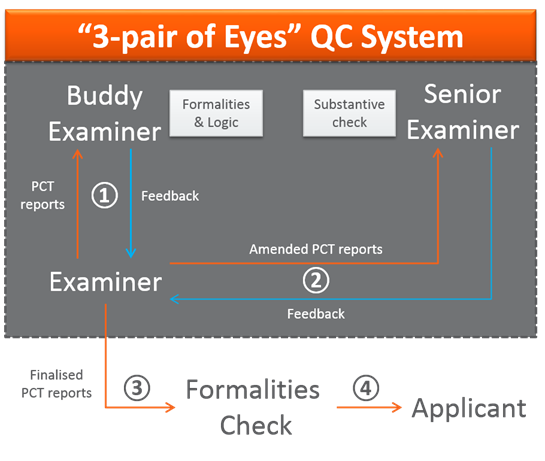 وبعد استكمال مشروعات التقارير، يرسل الفاحص المشروعات إلى الفاحص الزميل للتحقق من منطق الحجج والشكليات. وقد يبدي الفاحص الزميل تعليقات ويقف على التغييرات في المشروعات، قبل إعادتها إلى الفاحص للنظر فيها. وقد يعدل الفاحص فيما بعد المشروعات استناداً إلى التعليقات التي تسلمها، وقبل تقديم المشروعات إلى الفاحص الرئيسي ليتولى في النهاية التحقق من الجودة. وعملية التحقق من الجودة النهائية هي عملية متكررة ولا تكتمل إلا بعد إقرار الفاحص الرئيسي. ثم تخضع التقارير في صيغتها النهائية لمراجعة أخيرة من فحص الإجراءات الشكلية قبل إرسالها إلى مودع الطلب.ويجري تقييم مدى التوافق استناداً إلى مجموعة من القياسات المتعلقة بالصحة والموثوقية. وتقدم بصفة منتظمة إفادات فيما يتعلق بجودة العمل بالإضافة إلى استكمال المبادئ التوجيهية والملاحظات المتعلقة بالممارسة وذلك لضمان تحقيق الاتساق وتحسين الجودة. 2.3 	الكفاءة - الالتزام بتنفيذ الإجراءات في التوقيتات المحددةيعتبر تسليم المنتجات والخدمات قد أُنجز بكفاءة متى تم التسليم في التوقيتات المحددة. ومنذ تشغيل المكتب كإدارة للبحث الدولي وإدارة للفحص التمهيدي الدولي في سبتمبر 2015، وهو يلتزم بتقديم كافة التقارير في التوقيتات المحددة في قواعد اللائحة التنفيذية لمعاهدة التعاون بشأن البراءات، ويراجع بصورة منتظمة عملياته الرامية إلى منع تأخر إصدار التقارير. وقد حافظ المكتب على سجل جيد في احترام التوقيتات، منذ تشغيله. وفي عام 2015، احتل المكتب المركز الأول بين جميع إدارات البحث الدولي حيث بلغت نسبة تقارير البحث الدولي المقدمة خلال مهلة التسعين يوماً المحددة مائة في المائة.ويتوفر لدى مكتب سنغافورة للملكية الفكرية نظام لرصد التأخير في جميع التقارير الصادرة بموجب المعاهدة. وتُجرى مراجعات أسبوعية للتأكد من إصدار جميع التقارير في المهل الزمنية المحددة. وسوف تُرسل رسائل البريد الإلكتروني أو الإشعارات للفاحصين المعنيين لتذكيرهم بالمهل المقررة قبل انتهاء الميعاد المحدد بأسبوعين.3.3	التوجه العملي النشطيتوقع مكتب سنغافورة للملكية الفكرية من الفاحصين انتهاج المنحى العملي النشط والمنطق السليم لتقديم منتجات وخدمات في أفضل صورة للعملاء، باعتبار ذلك جزءاً من التزامه بتقديم خدمات ذات جودة لمودعي الطلبات.4.3	مكتب تنفيذي للإدارة الدوليةفي عام 2014، أنشأ مكتب سنغافورة للملكية الفكرية مكتباً تنفيذياً للإدارة الدولية للإعداد لتعيينه كإدارة للبحث الدولي وإدارة للفحص التمهيدي الدولي. وبعد التعيين، نظر المكتب التنفيذي في تخطيط إجراءات ومراحل العمل الدولي، وإعداد المبادئ التوجيهية (الإدارية وكذلك المتعلقة بالبحث والفحص)، والتدريب على الإجراءات، والإعداد لاستخدام القوالب القياسية لمعاهدة التعاون بشأن البراءات، وتجهيز البنية التحتية لمكتب سنغافورة لتنفيذ النظام الإلكتروني لمعاهدة التعاون بشأن البراءات (ePCT). وبعد تشغيل المكتب كإدارة للبحث الدولي وإدارة للفحص التمهيدي الدولي، يواصل المكتب التنفيذي النظر في تبسيط إجراءات ومراحل العمل والمبادئ التوجيهية وتحديثها، وفقاً للتغييرات التي تطرأ على التشريعات والمبادئ التوجيهية الخاصة بمعاهدة التعاون بشأن البراءات.نطاق التشغيلاللغتان المقبولتان لدى مكتب سنغافورة للملكية الفكرية كإدارة للبحث الدولي وإدارة للفحص التمهيدي الدولي و إدارة مختصة بالبحث الدولي التكميلي هما اللغة الإنكليزية واللغة الصينية.وقد اعترفت مكاتب تسلم الطلبات التالية بمكتب سنغافورة للملكية الفكرية كإدارة مختصة للبحث الدولي وللفحص التمهيدي الدولي:إندونيسيا: المديرية العامة للملكية الفكرية بإندونيسيافييت نام: المكتب الوطني الفيينامي للملكية الفكريةكمبوديا: إدارة الملكية الصناعية بكمبودياالمكسيك: المعهد المكسيكي للملكية الصناعيةالولايات المتحدة الأمريكية: مكتب الولايات المتحدة الأمريكية للبراءات والعلامات التجاريةاليابان: المكتب الياباني للبراءاتالاستراتيجيات الوطنية في مجال الابتكار ودوافع الطلبلقد بدأت رحلة سنغافورة في مجال الابتكار منذ بداية التسعينات حيث كون الابتكار أساس قطاع البحث والتطوير لديها. ففي ظل كثافة سكانية تبلغ 807 7٫ لكل كيلومتر مربع، تضم سنغافورة أكثر من 190 ألف شركة، تتنوع بين شركات صغيرة ومتوسطة وشركات متعددة الجنسيات تمارس بفعالية أنشطتها الابتكارية في سنغافورة. وقد بلغ الناتج المحلي الإجمالي في عام 2015 في سنغافورة 292.74 مليار دولار أمريكي (ما يعادل 402.50 مليار دولار سنغافوري)، بما يمثل 0.47 في المائة من الاقتصاد العالمي. وقد ترجم ذلك إلى بلوغ دخل الفرد من الناتج المحلي الإجمالي إلى 85٫382.30 دولار سنغافوري.وقد بلغ إجمالي الإنفاق على البحث والتطوير 2.2 في المائة من الناتج المحلي الإجمالي، أو 8.5 مليار دولار سنغافوري في عام 2014. وقد وفرت الاستثمارات في البحث والتطوير فرص عمل قيمة في سنغافورة حيث بلغ عدد فرص العمل التي توفرت في مجالي البحث والتطوير 100 42٫ فرصة عمل في عام 2014. ويشمل ذلك وظائف العلماء والمهندسين الباحثين والباحثين بدون درجة علمية والتقنيين وغيرهم من الموظفين الداعمين. ومع قدوم عام 2016، كشفت سنغافورة عن خطة قيمتها 19 مليار دولار سنغافوري لمشاريع البحوث والابتكار حتى عام 2020 وذلك لدعم جهودها في مجالي البحث والابتكار خلال الخمس سنوات المقبلة. وتزيد هذه الخطة عن خطة عام 2015 التي صدرت في عام 2011 بمقدار 3 مليار دولار سنغافوري. وتسعى خطة عام 2020 إلى تعزيز الابتكار وإقرار التكنولوجيا في الشركات، وحفز النمو الاقتصادي من خلال خلق القيمة. وبفضل تركيزنا القوي على البحث والتطوير، تكون سنغافورة مؤهلة لدعم نظامنا البيئي للملكية الفكرية.وقد أصدرت مؤخراً حكومة سنغافورة تقرير اللجنة المعنية بمستقبل الاقتصاد الذي يسلط الضوء على عدة توصيات بشأن توحيد بروتوكول الملكية الفكرية لتبسيط عملية التسويق للبحث والتطوير. وقد أظهر ذلك جهود سنغافورة لتعزيز الاعتراف بالملكية الفكرية ودورها الرائد في دعم الابتكار باعتباره المحرك الثاني للنمو في سنغافورة. كما أن بيان الميزانية الصادر عن حكومة سنغافورة للعام المالي 2017 سلط الضوء على التدابير الرامية إلى تحسين النفاذ إلى الملكية الفكرية حيث ستوجه الجهود المتضافرة لمكتب سنغافورة للملكية الفكرية ولوسيط الملكية الفكرية إلى تحليل وإدماج الملكية الفكرية التكميلية من سنغافورة ومن الخارج. وقد استحدثت أيضا حوافز التطوير التي تركز على تسويق الملكية الفكرية للتشجيع على الابتكار. وقد عزز هذا التركيز على الابتكار النمو المتواصل في أنشطة إصدار البراءات، بما في ذلك الأنشطة المتعلقة بمعاهدة التعاون بشأن البراءات حيث يرتفع نصيب الطلبات الواردة من جامعات ومؤسسات حكومية وبحثية، ليبلغ نحو 30 في المائة في عام 2015.وقد انضمت سنغافورة إلى معاهدة التعاون بشأن البراءات في عام 1995. وبموجب المعاهدة، يعمل مكتب سنغافورة للملكية الفكرية كمكتب لتسلّم الطلبات في سنغافورة. وقد اكتسب المكتب دراية بأعمال المعاهدة حيث يتعامل مع كمية كبيرة من الطلبات المودعة بموجبها. واستناداً إلى أحدث إحصاءات الويبو بشأن المعاهدة، احتلت سنغافورة المرتبة الثانية عشرة (في 2014) بدلالة عدد الطلبات التي دخلت المرحلة الوطنية بموجب المعاهدة، وهي من بين العشرين الأوائل (في 2015) من حيث عدد الطلبات المودعة في مكتب سنغافورة للملكية الفكرية بصفته مكتبا لتسلّم الطلبات. وهي تأتي ضمن المكاتب العشرة الأولى لتسلّم الطلبات من حيث نقل طلبات معاهدة التعاون بشأن البراءات في التوقيتات المحددة إلى المكتب الدولي وإلى إدارات البحث الدولي. وقد بدأ مكتب سنغافورة للملكية الفكرية عملياته كإدارة للبحث الدولي وإدارة للفحص التمهيدي الدولي في 1 سبتمبر 2015 وأصدر ما يزيد على 400 تقرير بحث دولي منذ ذلك الحين. ووفقاً لما جاء في أحدث إحصاءات الويبو بشأن المعاهدة، احتلت سنغافورة المركز الأول في عام 2015 من حيث تسليم الأبحاث الدولية إلى المكتب الدولي في التوقيتات المحددة ومن المتوقع أن تأتي ضمن الثلاثة الأوائل في عام 2016. وبالإضافة إلى تركيز المكتب على بناء قدرات قوية في مجال البحث في البراءات وفحصها. فإنه على ثقة بمواصلة الاضطلاع بدور فعال في نظام معاهدة التعاون بشأن البراءات باعتباره إدارة للبحث الدولي وإدارة للفحص التمهيدي الدولي.ونظراً لما يتمتع به مكتب سنغافورة للملكية الفكرية من دراية ووعي بنظام المعاهدة، فسوف يكون قادراً على‎ ‏مواصلة المساعدة متى عيّن إدارة للبحث الدولي وإدارة للفحص التمهيدي الدولي، في استيعاب النمو المتزايد والمستمر في طلبات البحث والفحص التمهيدي بموجب المعاهدة، ولا سيما في جنوب شرق آسيا. وقد تزايد عدد الطلبات المودعة بموجب المعاهدة طوال الخمس سنوات الماضية، لتحقق رقماً قياسياً جديداً وهو 218 ألف طلب في عام 2015. وفي 2 فبراير 2017، دخلت المعاهدة في مرحلة جديدة بنشر الطلب عدد 3 مليون الصادر في وقت قياسي. ويرجع الفضل في ذلك بدرجة كبيرة إلى قارة آسيا التي تشكل 43.5 في المائة من جميع الطلبات المودعة بموجب المعاهدة في عام 2015. فقد سجلت آسيا حتى الآن النمو الأكبر في عدد الإيداعات (+ 9 في المائة في عام 2015)، بين المناطق الجغرافية الست الرئيسية في العالم. ومع إنشاء المجموعة الاقتصادية لرابطة أمم جنوب شرق آسيا في عام 2015 حيث شكلت معلماً رئيسياً في الإدماج الإقليمي الاقتصادي، من المتوقع أن تقود هذه الرابطة النمو الاقتصادي الإقليمي ومن ثم تحقق زيادة في الأنشطة المتعلقة بإصدار البراءات في المنطقة. لذلك، فمن المتوقع استمرار النمو القوي في طلبات إيداع البراءات بموجب المعاهدة من رابطة أمم جنوب شرق آسيا ومن سنغافورة. وسوف يكون مكتب سنغافورة للملكية الفكرية، بصفته إدارة للبحث الدولي وإدارة للفحص التمهيدي الدولي، قادراً على توفير الدعم إلى آسيا، ولا سيما إلى رابطة أمم جنوب شرق آسيا، حيث يستمر النشاط في إطار المعاهدة في الزيادة القوية، ليس فقط لتقديم خدمات البحث والفحص، ولكن أيضاً لمواصلة العمل على زيادة الوعي بالمعاهدة والاستفادة منها. وعلاوة على ذلك، سيتآزر الدور الذي سوف تضطلع به إدارة البحث الدولي وإدارة الفحص التمهيدي الدولي مع جهودنا داخل الرابطة للحد من عبء العمل وزيادة جودة وكفاءة البحث في البراءات وفحصها. وعلى وجه الخصوص، سوف يسهم هذا الدور في تكامل مسؤولياتنا الإقليمية في إطار برنامج تعاون رابطة أمم جنوب شرق آسيا لفحص البراءات (‎aspec‏) بهدف زيادة تقاسم العمل وبناء "نهج الممارسة الجماعية" لأسرة فاحصي البراءات.خريطة توضح الدول المجاورة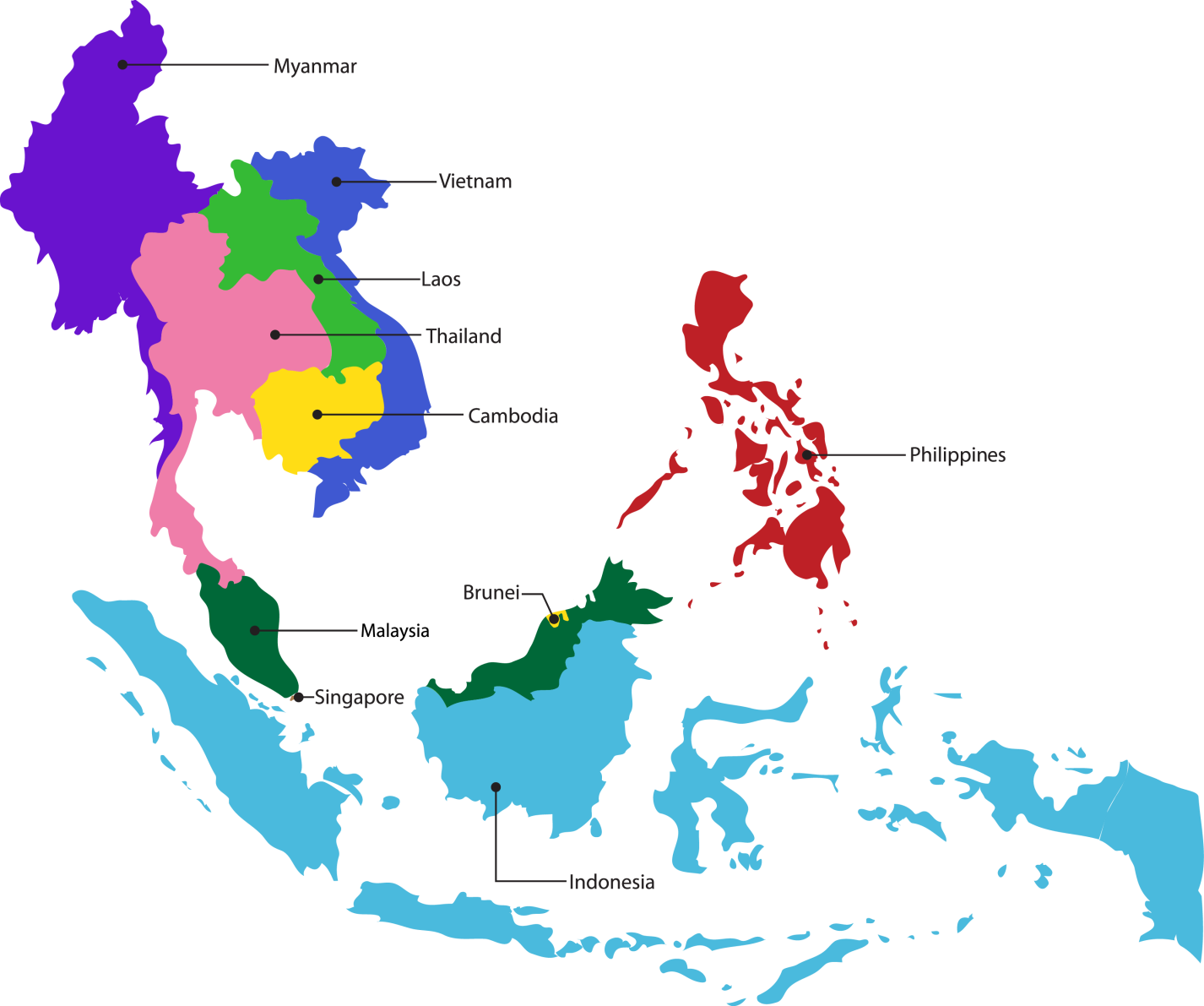 6 - نوعية طلبات البراءات1.6	عدد الطلبات الوطنية المستلمة-بحسب المجال التقني:مستخرج في 10 /2/ 2017 استناداً إلى تاريخ الإيداع*عدد الطلبات الممنوحة بحسب مجموعة التكنولوجيا*يجوز أن يكون لكل طلب أكثر من تصنيف دولي للبراءات ومن ثم يجوز أن يكون هناك بند مزدوج في المجموعات.2.6	عدد الطلبات الوطنية المستلمة-بحسب المسارمستخرج في استناداً إلى تاريخ الإيداع3.6 متوسط الوقت المستغرق في معالجة البراءات الوطنيةفي المتوسط، يصدر كل إجراء للمكتب خلال ستة أشهر والوقت الذي يستغرقه منح الطلب منذ الوقت الذي أودع فيه الطلب يقارب الثلاثين شهراً. لكن مكتب سنغافورة للملكية الفكرية يعرض خطة معجلة تتيح للطلبات التي تفي ببعض المتطلبات، مثل الطلبات التي تودع أولاً في سنغافورة إمكانية المنح خلال سنة واحدة. وتحصل عادة الطلبات المودعة بموجب الخطة المعجلة على أول إجراء للمكتب خلال ستين يوماً. 4.6	عبء العمل على المستوى الوطنيفي سنغافورة، يجوز لمودع الطلب أن يطلب البحث والفحص استناداً إلى نهج مختلفة، حسب احتياجات مودع الطلب. ويشمل ذلك:طلب البحث باستخدام نموذج البراءة 10يجوز لمودع الطلب أن يطلب البحث فقط وأن يقرر ما إذا كان من الضروري إجراء فحص بعد مراجعة تقرير البحث.طلب البحث والفحص باستخدام نموذج البراءة 11يجوز لمودع الطلب أن يطلب البحث والفحص في ذات الوقت.طلب الفحص باستخدام نموذج البراءة 12يجوز لمودع الطلب أن يقرر المضي في الفحص بعد مراجعة تقرير البحث.طلب فحص تكميلي باستخدام نموذج البراءة 12 ألفيجوز لمودع الطلب أن يعتمد على مجموعة من التقارير الإيجابية الأجنبية أو البراءات الممنوحة لطلب فحص تكميلي.ويوضح الجدول الوارد أدناه حجم عبء العمل الوطني الواقع على مكتب سنغافورة للملكية الفكرية استناداً إلى نهج مختلفة للبحث والفحص على النحو المبين في الفقرة السابقة. والأرقام التالية دقيقة بالنسبة لشهر يناير 2017.[نهاية المرفق والوثيقة]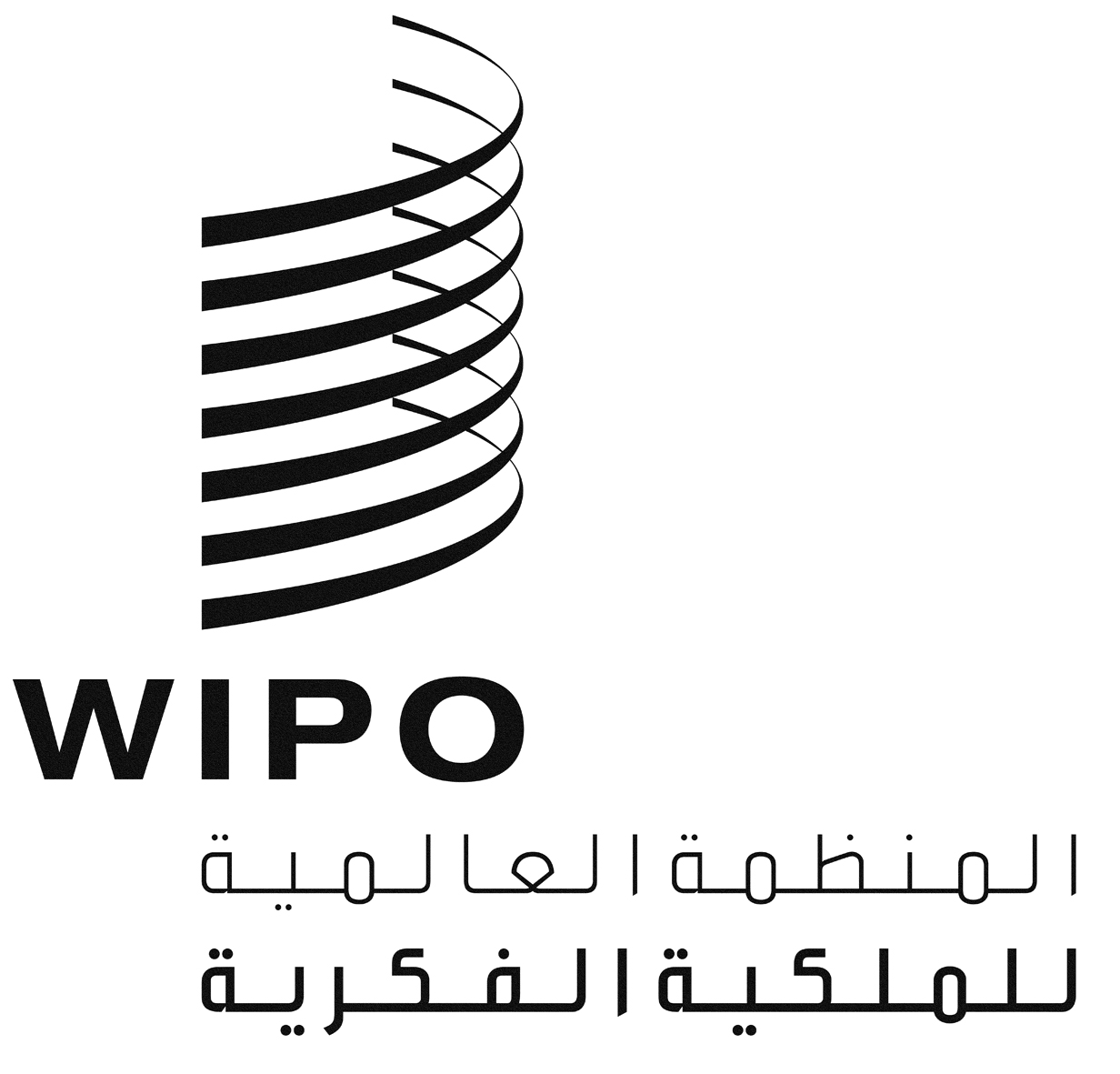 APCT/CTC/30/19PCT/CTC/30/19PCT/CTC/30/19الأصل: بالإنكليزيةالأصل: بالإنكليزيةالأصل: بالإنكليزيةالتاريخ: 16 مارس 2017التاريخ: 16 مارس 2017التاريخ: 16 مارس 2017المجال التقنيالعدد (دوام كامل)متوسط خبرة كفاحص (بالسنوات)الهندسة والفيزياء234تكنولوجيا الاتصالات والمعلومات164الكيمياء والمواد364البيوتكنولوجيا والعلوم الحيوية الطبية274المجموع102التدريب الرسميالموضوعالمدةالتدريب الرسمي1.التوجيهأسبوع واحدالتدريب الرسمي2. قانون البراءاتثلاثة أسابيعالتدريب الرسمي3.تصنيف البراءاتأسبوع واحدالتدريب الرسمي4.معايير الأهلية للبراءاتثلاثة أسابيعالتدريب الرسمي5.البحث والفحصتفسير المطالباتاستراتيجية البحث، والمنصات وقواعد البياناتصياغة الآراءأحد عشر أسبوعاًالتدريب الرسمي6.ممارسة البحث والفحصأسبوعانالتدريب الرسميالتقييم من خلال تقرير فحص مكتوبالتقييم من خلال تقرير فحص مكتوبأسبوع واحدالتدريب الرسميالتجهيز والإعداد للدورات التدريبية أثناء العملالتجهيز والإعداد للدورات التدريبية أثناء العملأسبوعانالتدريب الرسميالإجراءات المتعلقة بمعاهدة التعاون بشأن البراءاتالإجراءات المتعلقة بمعاهدة التعاون بشأن البراءاتأربعة أيامالتدريب الرسميالمجموعالمجموعأربعة وعشرون أسبوعاً (ستة أشهر)التجهيز للدورات التدريبية أثناء العملالتدريب على أساس الكفاءة على أيدي فاحصين متمرسين وباستخدام أنشطة عملية التدريب على أساس الكفاءة على أيدي فاحصين متمرسين وباستخدام أنشطة عملية مدة تصل إلى 12 شهراًتقييم عاماستناداً إلى المتطلبات المحددة في إطار الكفاءات لفاحصي البراءاتاستناداً إلى المتطلبات المحددة في إطار الكفاءات لفاحصي البراءاتتدريب مستمر للفاحصين من خلال برامج متنوعةتدريب مستمر للفاحصين من خلال برامج متنوعةتدريب مستمر للفاحصين من خلال برامج متنوعةتدريب مستمر للفاحصين من خلال برامج متنوعةالمجال التقني/السنة20122013201420152016كيمياء المواد الأساسيةلا ينطبق1,2701,2241,1971,328البيوتكنولوجيالا ينطبق1,5081,4971,6481,577الهندسة الكيميائيةلا ينطبق1,1031,3431,0861,015التكنولوجيا البيئيةلا ينطبق297354389339الكيمياء الغذائيةلا ينطبق486400438331كيمياء الجزيئات الضخمة، البوليمراتلا ينطبق9259671,010910المواد، علم المعادنلا ينطبق418450435403التكنولوجيا الهيكلية الدقيقة وتكنولوجيا النانولا ينطبق60685865الكيمياء العضوية الدقيقةلا ينطبق2,4432,8392,6832,538المستحضرات الصيدلانيةلا ينطبق3,7604,1234,4904,096تكنولوجيا السطحيات، التغليف والطليلا ينطبق532481468466التكنولوجيا السمعية البصريةلا ينطبق440483386293عمليات الاتصال الأساسيةلا ينطبق80586252التكنولوجيا الحاسوبيةلا ينطبق755601840944الاتصال الرقميلا ينطبق515470500483الآلات والأجهزة والطاقة الكهربائيةلا ينطبق637541593550أساليب تكنولوجيا المعلومات للإدارةلا ينطبق308287303324أشباه الموصلاتلا ينطبق871786731845الاتصالاتلا ينطبق441509399215تحليل المواد البيولوجيةلا ينطبق244210221206المراقبةلا ينطبق193214238225القياسلا ينطبق855745894825التكنولوجيا الطبيةلا ينطبق813753874761البصرياتلا ينطبق431450347292المحركات والمضخات والتربيناتلا ينطبق241471308210التعبئةلا ينطبق508547490450الأدوات الآليةلا ينطبق341348262331العناصر الميكانيكيةلا ينطبق310276271312آلات خاصة أخرىلا ينطبق478471451468آلات النسيج والورقلا ينطبق16111596107العمليات والأجهزة الحراريةلا ينطبق155211127157النقللا ينطبق329338405393الهندسة المدنيةلا ينطبق784644788782الأثاث، الألعابلا ينطبق216254193165سلع استهلاكية أخرىلا ينطبق214282251276السنةالمسار20122013201420152016الإيداع الوطني الأول/الأولوية الداخلية6276418371,0561,180الأولوية بناء على نظام باريس904902864919888التقسيمات1,4841,6211,4891,5751,872دخول المرحلة الوطنية بناء على معاهدة التعاون بشأن البراءات6,6726,5587,1237,2647,040المجموع9,6879,72210,31310,81410,980المقياسعدد الطلباتجميع الطلبات العالقة، التي تنتظر التقرير النهائي (بما في ذلك نماذج البراءات 10 و11 و12 و12ألف)488 5٫الطلبات التي تنتظر البحث (بما في ذلك نموذج البراءة 10 ونموذج البراءة 11)879الطلبات التي تنتظر الفحص الأول (بما في ذلك نماذج البراءات 10 و12 و12ألف)331 2٫